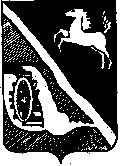 Дума Шегарского районаТомской областиРЕШЕНИЕ  с. Мельниково   20.10.2020г.                                                                                                        № 08                                                                                                 О безвозмездной передаче имущества, находящегося в собственности муниципального образования «Шегарский район»  В соответствии с частью 5 статьи 50, статьи 51 Федерального Закона от 06 октября 2003 года № 131 – ФЗ «Об общих принципах организации местного самоуправления в Российской Федерации»,  порядком распоряжения и управления имуществом, находящимся в муниципальной собственности Шегарского района, утвержденным решением Думы Шегарского района 13.06.2007 № 137, ДУМА ШЕГАРСКОГО РАЙОНА РЕШИЛА: 1. Разрешить безвозмездную передачу в собственность муниципальных образований  металлических контейнеров для ТКО: − МО «Баткатское  сельское поселение» - в количестве 51 шт. (1шт. – 5292,50 рублей), балансовая стоимость 269917 (Двести шестьдесят девять тысяч девятьсот семнадцать) рублей 50 копеек, сумма амортизации 0,00 рублей; −.МО «Трубачевское сельское поселение» - в количестве 28 шт. (1шт. – 5292,50 рублей), балансовая стоимость 148190 (Сто сорок восемь тысяч сто девяносто) рублей 00 копеек, сумма амортизации 0,00 рублей; − МО «Анастасьевское сельское поселение» - в количестве 32 шт. (1шт. – 5292,50 рублей), балансовая стоимость 169360 (Сто шестьдесят девять тысяч триста шестьдесят) рублей 00 копеек, сумма амортизации 0,00 рублей; − МО «Побединское сельское поселение» - в количестве 50 шт. (1шт. – 5292,50 рублей), балансовая стоимость 264625 (Двести шестьдесят четыре тысячи шестьсот двадцать пять) рублей 00 копеек, сумма амортизации 0,00 рублей; − МО «Шегарское сельское поселение» - в количестве 164 шт. (30шт. – 195000,00 рублей; 43 шт. – 227577,50 рублей; 91 шт. – 551481,56 рублей), общая балансовая стоимость 974059 (Девятьсот семьдесят четыре тысячи пятьдесят девять) рублей 06 копеек, сумма амортизации 0,00 рублей.          2. Заключение соответствующих договоров пожертвования и определение их существенных условий возложить на Администрацию Шегарского района.            3. Настоящее решение разместить  в сети Интернет на официальном сайте Шегарского района не позднее 20 дней после его подписания в установленном порядке.           4. Контроль за исполнением настоящего решения возложить на Контрольно - счетный орган муниципального образования «Шегарский район».Председатель Думы Шегарского района                                                Л.И. Нистерюк                       Глава  Шегарского района                                                                       А.К. Михкельсон 